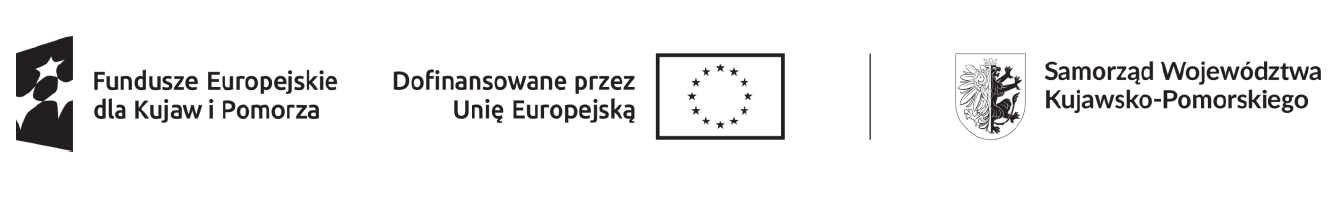 RR.631. ............ 2023			                                           Data wpływu ................................                                                                                                                                                                    (wypełnia Urząd) Wniosek o skierowanie na szkolenie indywidualne w związku                                                                       z planowanym podjęciem zatrudnieniaPodstawa art. 40 ust.1 i 3 ustawy z dnia 20.04.2004 r. o promocji zatrudnienia i instytucjach rynku pracy (Dz. U. 2023 poz. 735) oraz Rozporządzenia Ministra Pracy i Polityki Społecznej z dnia 14 maja 2014 r. w sprawie szczegółowych warunków realizacji oraz trybu i sposobów prowadzenia usług rynku pracy (Dz. U. 2014 poz. 667).I. Dane osobowe – proszę wypełnić czytelnie 1. Nazwisko……………….….............................................. Imię...........................................................................2. Pesel .............................................................................................................................................................3. Adres zamieszkania………………………..........................................................................................................5. Adres do korespondencji,...........................................................................................................................6. Numer telefonu ................................................................................................................................................7. Wykształcenie ……………………......................................................................................................................8. Zawód wyuczony………………………..............................................................................................................9. Zawod wykonywany ostatnio ..................................................................................................................9. Proszę o skierowanie na szkolenie (podać pełną nazwę wnioskowanego szkolenia):.........................................................................................................................................................................II. Dane dotyczące szkolenia – można wskazać jednostkę szkoleniową  Nazwa i adres jednostki szkoleniowej (obowiązkowo jednostka musi posiadać aktualny wpis do Rejestru Instytucji Szkoleniowych) ..................................................................................................................................................................................................................................................................................................UWAGA - są to dane poglądowe, PUP musi zwrócić się z zapytaniem o możliwość realizacji szkolenia do przynajmniej 2 jednostek szkoleniowych. Decyduje racjonalność wydatkowania środków publicznych.III. Uzasadnienie wyboru szkolenia - ukończenie szkolenia pozwoli mi podjąć zatrudnienie, ponieważ:1. Mam pracodawcę, który gwarantuje mi zatrudnienie (proszę załączyć deklarację zatrudnienia, druk dostępny w urzędzie i na stronie internetowej) Nazwa pracodawcy ........................................................................................................................................Adres ................................................................................................................................................................2. Inne informacje uwierzytelniające możliwość podjęcia zatrudniania po szkoleniu (np. załączone aktualne oferty pracy w danym zawodzie, Batometr zawodów, informacje o planowanym otwarciu swojej działalności gospodarczej, odnowienie uprawień itp.):............................................................................................................................................................................................................................................................................................................................................................................................................................................................................................................................................................................................................................................................................................................................................................................................................................................................................................................................................................................................................................................................................................................................................................................................................................................................................................................................................................................................................................................................................................................................................................................................................                                            Data i podpis Wnioskodawcy  ……………………………………………..............................ADNOTACJE URZĘDU:Osoba do 30 roku życia posiada kompetencje cyfrowe na poziomie  ...................................................	                                                                                              (podpis pracownika Urzędu) V. Decyzja Starosty lub osoby upoważnionejWniosek rozpatrzony pozytywnieWniosek rozpatrzony negatywnie:........................................................................................................................................................................................................................................................................................................................................................................................................................................................................................................................................................................................................................................................            .........................................                                                             .............................................................................                      (Data)                                                                                  (podpis Starosty  lub osoby upoważnionej)